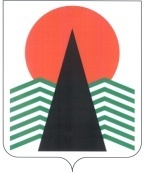  Администрация Нефтеюганского районаМуниципальная комиссияпо делам несовершеннолетних и защите их правПОСТАНОВЛЕНИЕ №7924 ноября 2021 года, 10 – 00 ч. г. Нефтеюганск, 3 мкрн., д. 21, каб. 430зал совещаний администрации Нефтеюганского района,(сведения об участниках заседания указаны в протоколе № 64 заседания МКДН и ЗП Нефтеюганского района)О переносе рассмотрения вопроса «О принимаемых мерах по предупреждению дорожно-транспортного травматизма среди несовершеннолетних»	На основании устного сообщения, поступившего в адрес муниципальной комиссии по делам несовершеннолетних и защите их прав Нефтеюганского района от начальника отдела ГИБДД ОМВД России по Нефтеюганскому району И.С. Андрякова о невозможности участия в заседании муниципальной комиссии и выступления по вопросу повестки, руководствуясь п. 6.9 Положения о муниципальной комиссии по делам несовершеннолетних и защите их прав Нефтеюганского района, утверждённым постановлением администрации Нефтеюганского района №1101-па-нпа от 31.07.2020, муниципальная комиссия  п о с т а н о в и л а:	1. Перенести на декабрь 2022 года рассмотрение вопроса «О принимаемых мерах по предупреждению дорожно-транспортного травматизма среди несовершеннолетних». Определить докладчиками по данному вопросу ОГИБДД ОМВД России по Нефтеюганскому району (И.С.Андряков), департамент образования и молодежной политики Нефтеюганского района (А.Н.Кривуля).	Срок: 24 ноября 2022 года.	2. Контроль за исполнением постановления возложить на заместителя председателя муниципальной комиссии по делам несовершеннолетних и защите их прав Нефтеюганского района.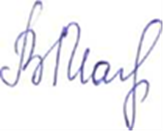 Председательствующий                                                   В.В. Малтакова